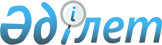 О переименовании улицы села Акбулак Акбулакского сельского округа Аршалынского района Акмолинской областиРешение акима Акбулакского сельского округа Аршалынского района Акмолинской области от 23 мая 2018 года № 05. Зарегистрировано Департаментом юстиции Акмолинской области 8 июня 2018 года № 6655
      Примечание РЦПИ.

      В тексте документа сохранена пунктуация и орфография оригинала.
      В соответствии с подпунктом 4) статьи 14 Закона Республики Казахстан от 8 декабря 1993 года "Об административно-территориальном устройстве Республики Казахстан", с учетом мнения населения и на основании заключения Акмолинской областной ономастической комиссии от 24 октября 2017 года, аким Акбулакского сельского округа РЕШИЛ:
      1. Переименовать улицу Центральная села Акбулак Акбулакского сельского округа Аршалынского района Акмолинской области на улицу Тауелсиздик.
      2. Контроль за исполнением настоящего решения оставляю за собой.
      3. Настоящее решение вступает в силу со дня государственной регистрации в Департаменте юстиции Акмолинской области и вводится в действие со дня официального опубликования.
					© 2012. РГП на ПХВ «Институт законодательства и правовой информации Республики Казахстан» Министерства юстиции Республики Казахстан
				
      Аким Акбулакского
сельского округа 

В.Сураев
